Call to Order7:00 PM Meeting called to order on August 9, 2022 at Town Hall Auditorium, 3265 Creek Rd., Youngstown, NY.Resolutions/ReportsResolutionsResolution 2022-54Minutes ApprovalResolution 2022-55Audited VouchersResolution 2022-56Supervisor's ReportResolution 2022-58SEQRA Resolution.Resolution 2022-59Solar Light Post for Youngstown EstatesResolution 2022-60Fitness Pad Concrete PadResolution 2022-61Milling and Paving of Various Town RoadsResolution 2022-62Dickersonville Road Culvert Project BidResolution 2022-63Declare Surplus Material(Plastic Underlayment, Road Paper and Clips)Resolution 2022-65LWRP Porter on the Lake Improvements BidResolution 2022-66Resolution Ordering Public Hearing for Waterline Project.Resolution 2022-67Adopt Lead Agency for SEQRA for the LWRP Porter on the Lake Nature Trail Improvement Grant.Reports1.	Report 2022-77Supervisor's Report2.	Report 2022-78Bookkeeper3.	Report 2022-79Town Clerk4.	Report 2022-80Assessor5.	Report 2022-81Building Inspector/Code Enforcement Officer6.	Report 2022-82Highway7.	Report 2022-83Recreation8.	Report 2022-84Calendar of Events9.	Report 2022-85Public Comments10.	Report 2022-86Town Board Comments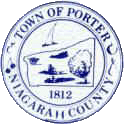 Town of Porter3265 Creek RoadYoungstown, NY 14174Town Board MeetingTownofPorter.Net~ Agenda ~Kara Hibbard 716-745-3730Tuesday, August 9, 20227:00 PMTown Hall AuditoriumAttendee NamePresentAbsentLateArrivedCouncilman Jipp OrtizSupervisor J. Duffy JohnstonDeputy Supervisor Jeff BakerCouncilman Larry WhiteCouncilman Tim AdamsonTown Clerk Kara HibbardBookkeeper Kimberli Boyer